TOREK, 2. 2. 2021SLJ: VELIKA TISKANA ČRKA EDOBRO SI OGLEJ NASLEDNJI POSNETEK, AMPAK NE DO KONCA. USTAVI SE PRI 4:38. https://www.youtube.com/watch?v=8wwJBU-tS0oPRIPRAVIŠ SI LAHKO TUDI PLADENJ Z ZDROBOM IN S PRSTKOM VLEČEŠ ČRKO E PO ZDROBU.ODPRI DELOVNI ZVEZEK ZA OPISMENJEVANJE NA STRANI 16. NAJPREJ REŠI NALOGE V ZELENO OBARVANEM PROSTORČKU IN DOLOČI, KJE NATANČNO SE NAHAJA GLAS E. USTREZNO POBARVAJ. NATO NADALJUJ Z REŠEVANJEM. NAJPREJ ZAPIŠI ČRKO E. PAZI NA PRSTEK PRESLEDKA. NATO PA BERI V SMERI PUŠČIC IN PREBERI VSE KAR JE NAPISANO PRI PERESU. BEREMO TAKO, DA VLEČEMO GLASOVE. TAKO KOT SMO TO DELALI V ŠOLI. 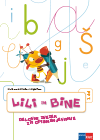 VZEMI ČRTASTI ZVEZEK. PIŠI ČEZ DVE VRSTICI. NAJPREJ ZAPIŠI VELIKO TISKANO ČRKO E Z RDEČO BARVICO, NATO PRSTEK PRESLEDKA. NADALJUJ S SVINČNIKOM. PAZI DA JE SVINČNIK OŠILJEN. PONOVIŠ ŠE ENKRAT V NASLEDNJO VRSTICO. 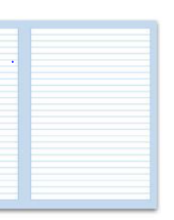 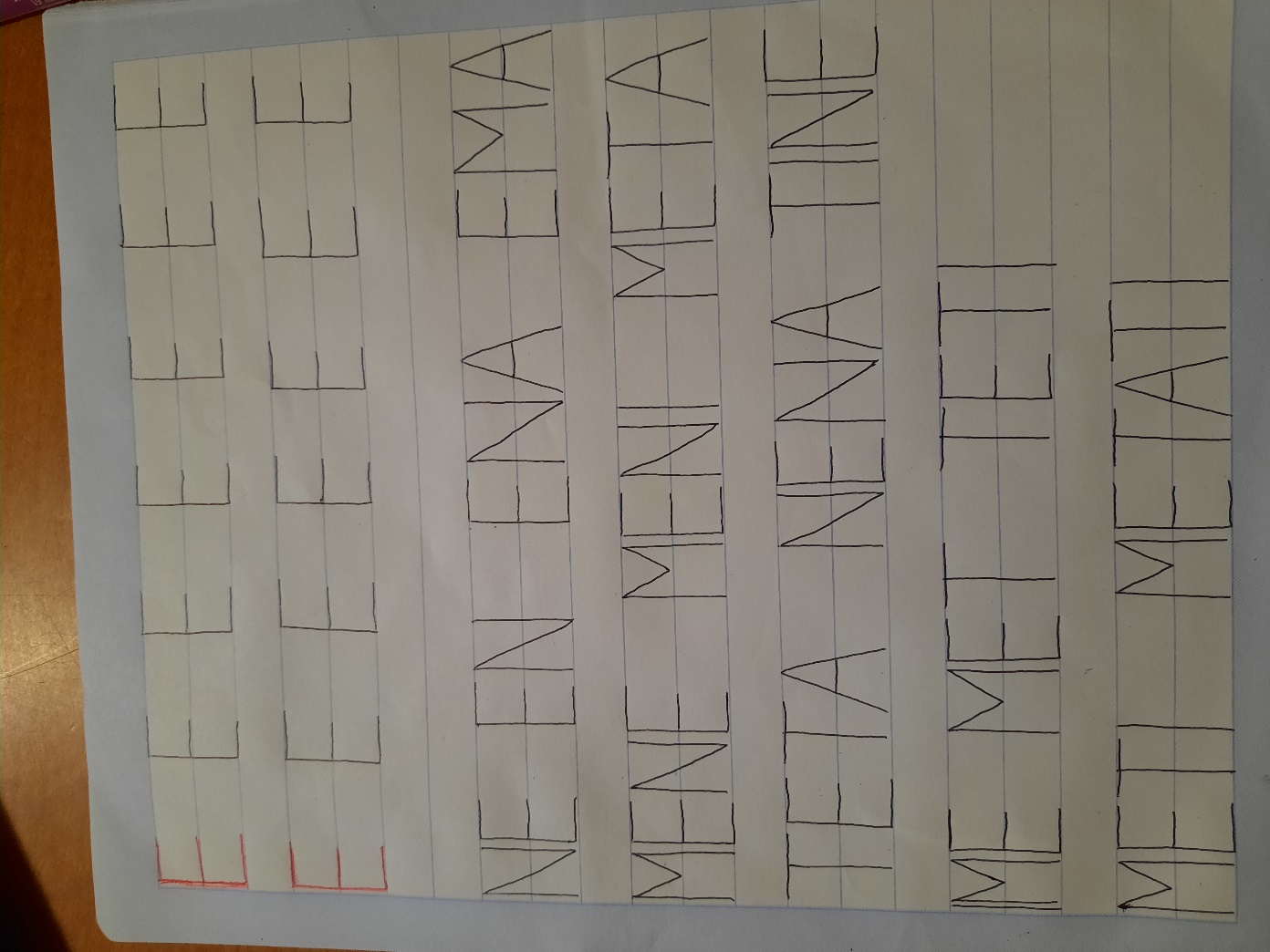 NATO PA PREPIŠI BESEDE, KI JIH VIDIŠ PRI PERESU V DZO NA STRANI 16 V ČRTASTI ZVEZEK. PAZI, DA SE ČRKE POSAMEZNE BESEDE DRŽIJO SKUPAJ. VMES MED BESEDAMI JE PRSTEK PRESLEDKA.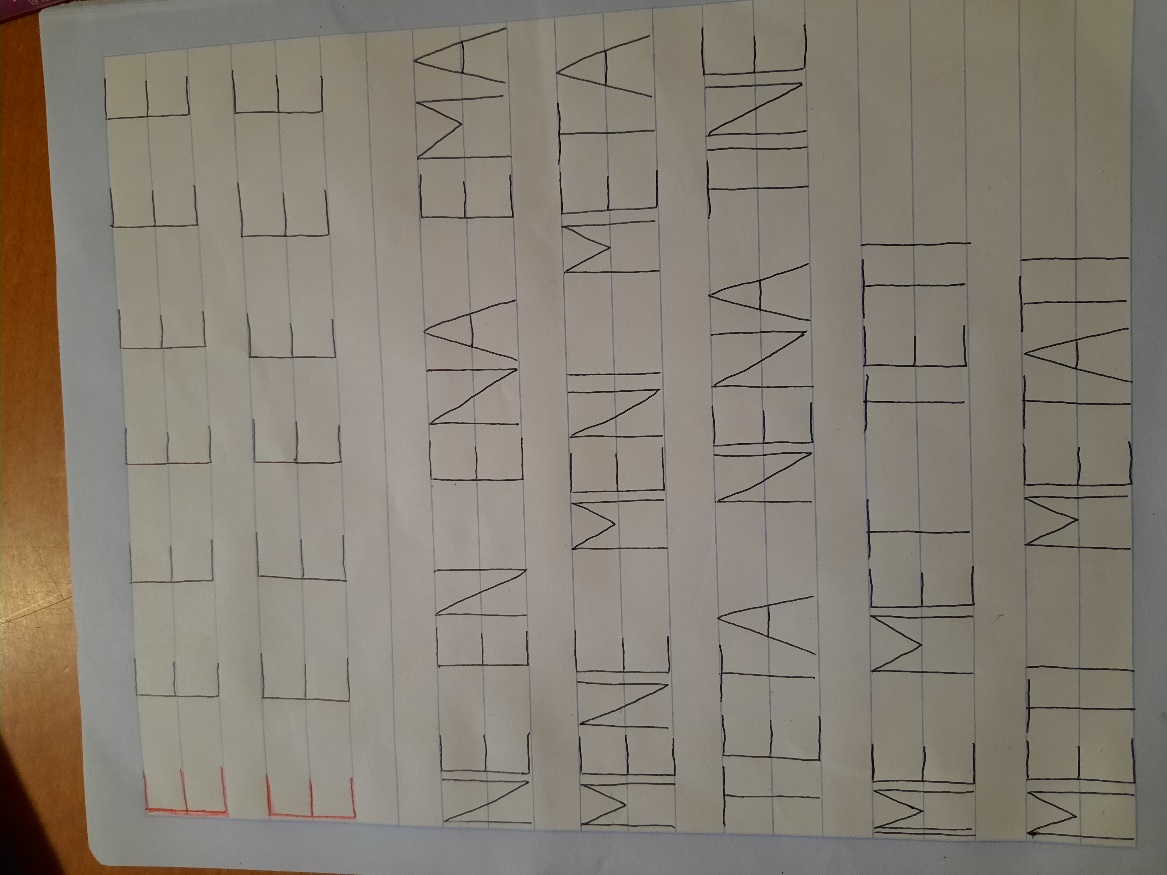 KO KONČAS S PREPISOM SI IZBERI TRI BARVICE IN ZAPIŠI ŠE ČRKO E Z IZBRANIMI BARVICAMI.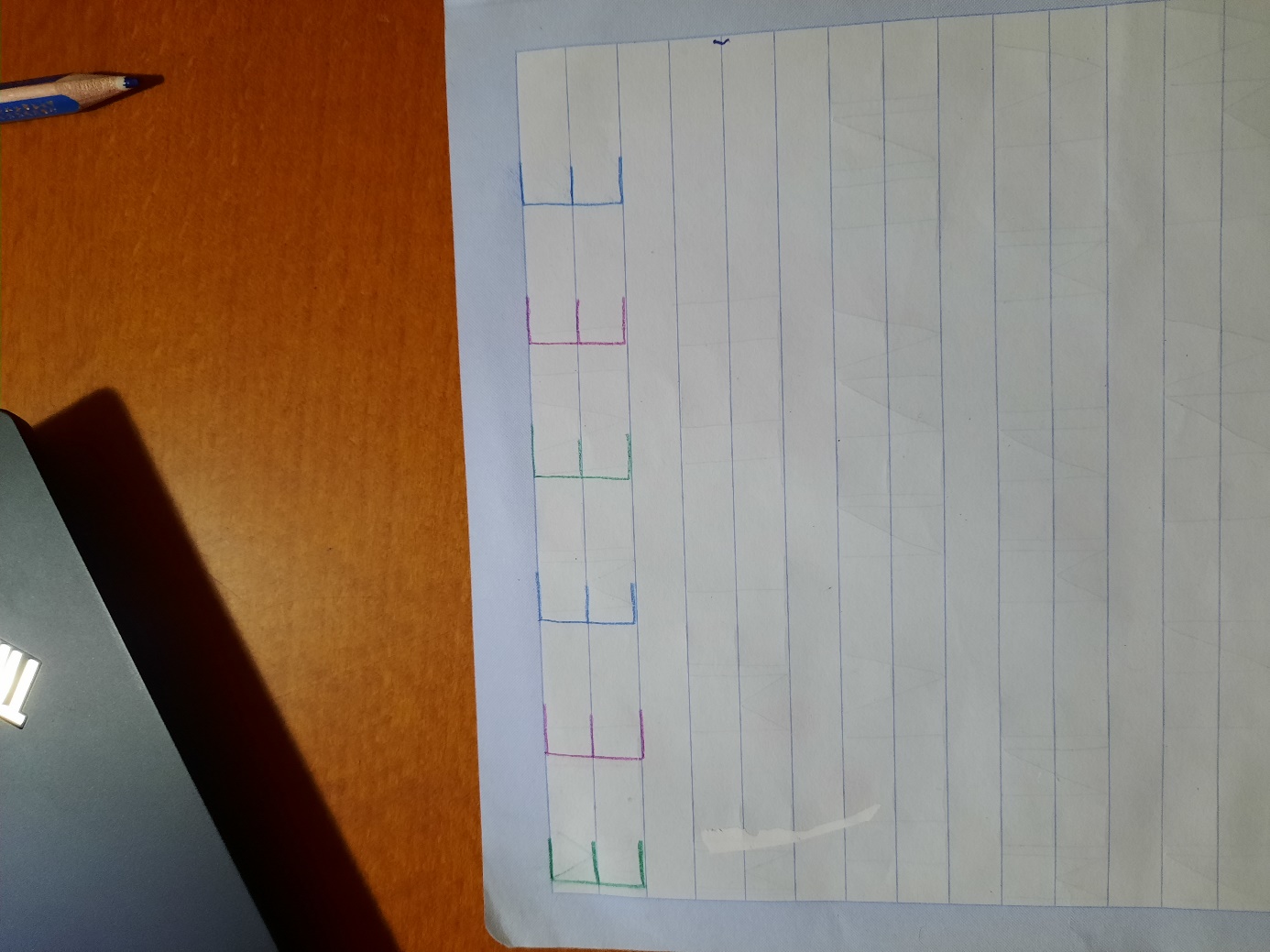 ***ČE ŽELIŠ LAHKO REŠIŠ NALOGE V DZO NA STRANI 17.MAT: PONOVIMOS POMOČJO SLIK V SDZ/2 PONOVI, KAR SI SE NAUČIL/A O TELESIH.DA MALO OGREJEŠ MOŽGANČKE, HITRO USTNO IZRAČUNAJ NASLEDNJE RAČUNE:      1 + 4 =                    5 – 3 =               0 + 2 =2 + 3 =                    4 – 1 =               3 – 0 =3 + 1 =                    3 – 2 =               1 – 1 =     UTRJUJ USTNO IN PISNO RAČUNANJE.ŠPO: GIBALNI KROGOPRAVI NASLEDNJE NALOGE.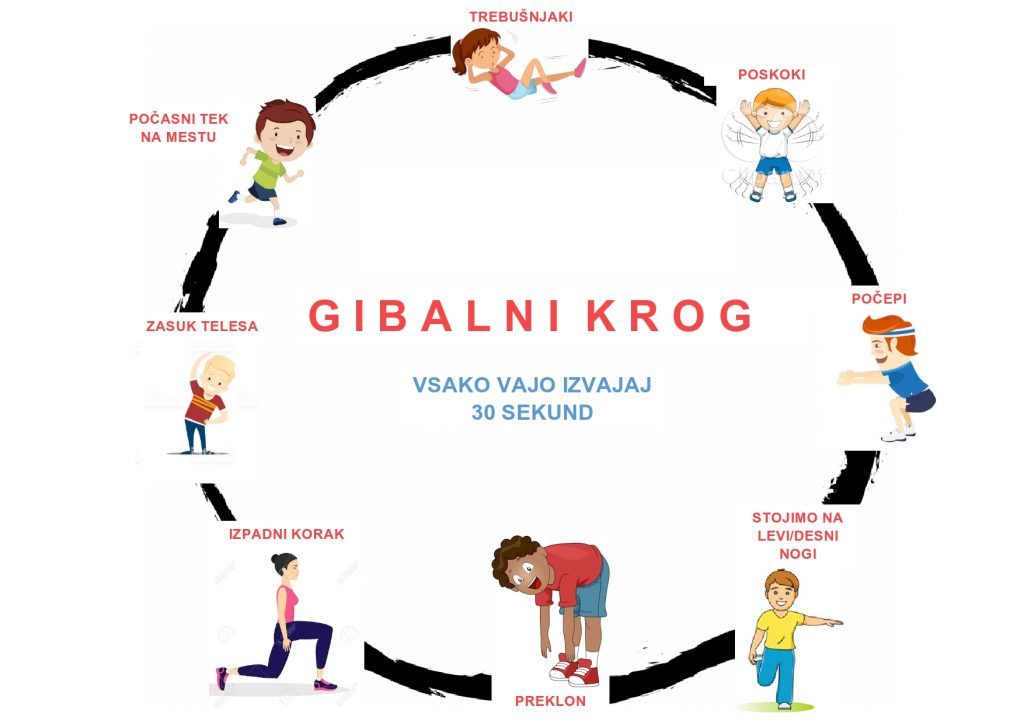 ČE IMAŠ ČAS, ODIDI NA NAJBLIŽJI HRIB IN UŽIVAJ V RAZGLEDU.  NE POZABI, GIBANJA NI NIKOLI PREVEČ!                   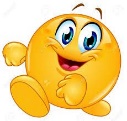 